スマホを活⽤した安全で 楽しい登⼭講座　実施要綱道迷い遭難を防⽌して、安全な登⼭を楽しむために主催：四国地方協議会共催：香川県勤労者山岳連盟１．目的　近年は3,000名近くの山岳遭難があり、⼭の遭難で4割近くと最も多い「道迷い」。道迷い防止には、地図の見方やコンパスの活用方法を習得し、登山には地図やコンパス等を携行して、常に自分の位置を確認するよう心掛けることが基本であるが、遭難者の7割近くがスマホ等で救助要請を行っている。このスマホのＧＰＳを活用して、道迷い遭難を防止して、安全な登⼭を楽しむための登山講座を実施する。２．開催日時	　2021年1月16日（土）13:00～17:00３．開催場所　　善通寺市民会館　（香川県善通寺市）４．開催方法　　スマホによる実技講習会（Ｗｅｂ参加を可能とする：ＰＣ・スマホ準備のこと）５．講習内容	　「スマホを活⽤した安全で 楽しい登⼭講座」（Ｗｅｂ講習併用）		　　講師　阿部　哲也 2019年における山岳遭難の概況 山岳遭難防止対策とスマホの活用 山でスマホを活用するために スマホを活用するためのアプリ６．日程	13：00	受付開始　　　　	13：30	講習開始		16：30	講習終了７．参加対象　　四国四県の労山会員８．参加料　　　無料９．申込方法　　別紙「スマホを活⽤した安全で 楽しい登⼭講座申込書」を使用してFaxまたは℮-mailで申込んでください。　　　　　　　　Fax：0879-52-2255	℮-mail：t_abe@mx8.tiki.ne.jp10．申込締切日　2021年1月13日（水）以　上　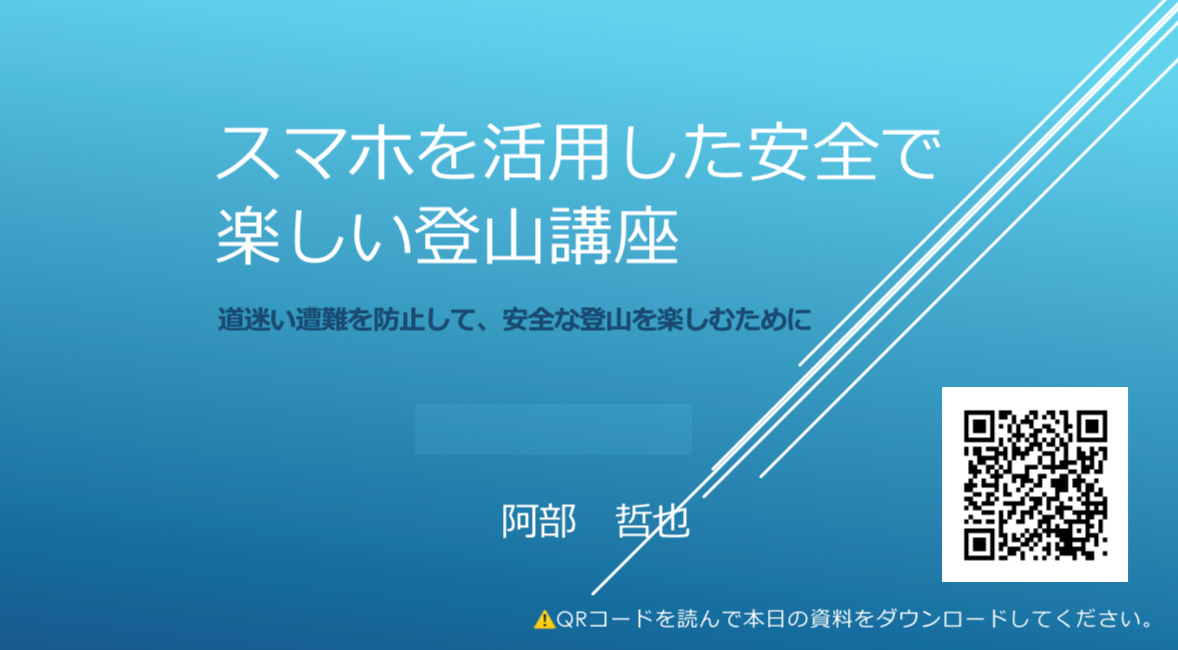 